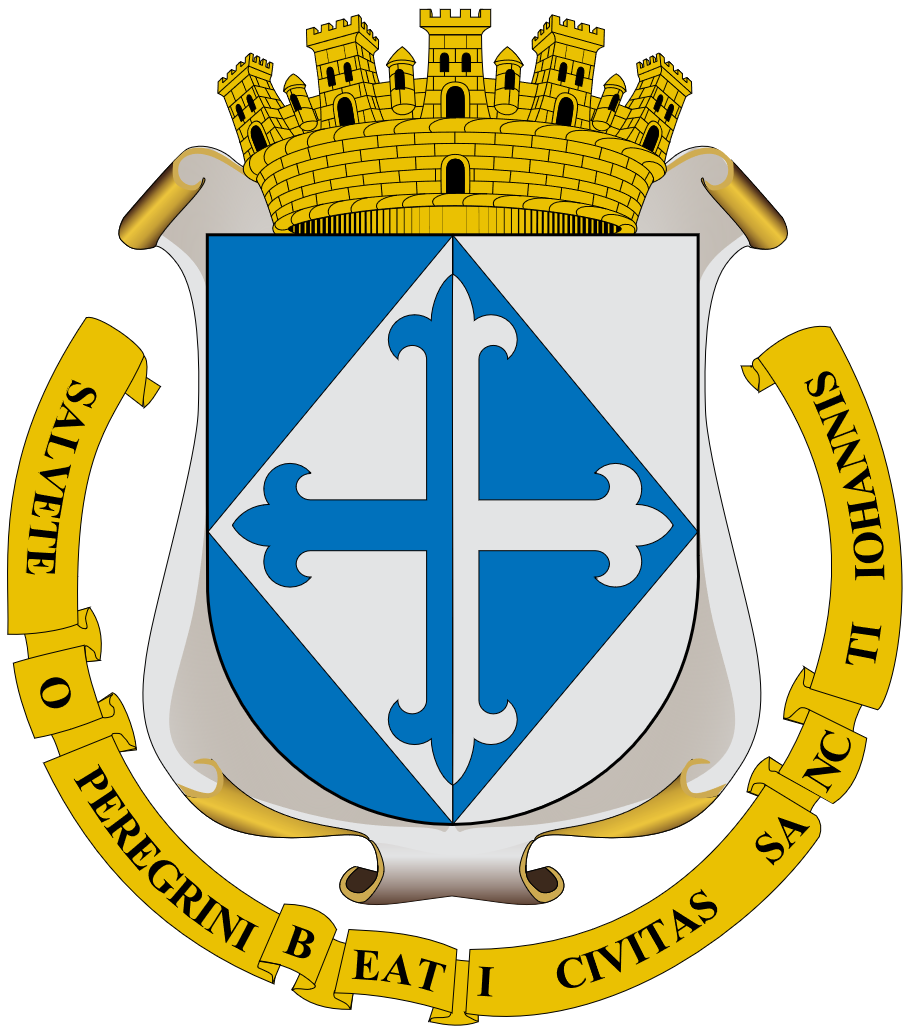 H. AYUNTAMIENTO DE SAN JUAN DE LOS LAGOSAVISO DE PRIVICIDAD SIMPLIFICADO DEL COMITÉ DE PLANEACIÓN PARA EL DESARROLLO MUNICIPAL DE SAN JUAN DE LOS LAGOS (COPLADEMUN)         El comité de Planeación para el Desarrollo Municipal de San Juan de los Lagos (COPLADEMUN) ubicado en Av. Luis Donaldo Colosio # 193 col. Benito Juárez C.P. 47059 en San Juan de los Lagos, Jal, es el responsable del uso y protección de sus datos personales, y al respecto le informa lo siguiente:        Los datos que sean recabados con la intención de capturar los datos para el llenado de los siguientes formatos: (Formato para acreditar representación social, Acta de reunión para jerarquización de peticiones, memorándum, lista de asistencia, acta constitutiva, acta entrega recepción y formato único de petición) en los que se solicitan los datos personales (nombre, domicilio y teléfono (opcional)) serán única y exclusivamente utilizados para llevar a cabo los objetivos y atribuciones de este municipio. Si desea conocer nuestro aviso de privacidad integral lo podrá consultar a través de la página de internet de este sujeto obligado, la cual es: www.sanjuandeloslagos.gob.mx